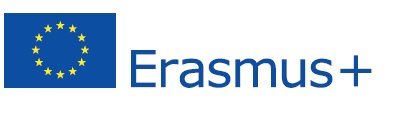 				TRANSNATIONAL PROJECT MEETING Częstochowa, Poland- 10th to 13th December 201810th December		Arrivals, transfer to the hotel , accommodation						11th December10.30– 11.00	Official welcome by the Polish School Authorities, visiting the school facilities, getting to know one another11.00-12.00	Discussing the project schedule, activities, tasks , deadlines and responsibilities of each partner and the coordinator12.00-12.30       Coffee Break12.30 -13.30	Detailed presentation of  the expert opinion and assessment of the project by Polish National Agency (positive and negative points, possible changes and modifications in the project, evaluation and dissemination issues, sustainability of project results)13.30-14.15	Lunch 14.15-  15.15	Discussing the rules of cooperation and management,  coordinating school timetables for the purpose of project  activities and  setting the mobilities’ dates15:15 -16.15	Presenting requirements and procedures of the National Agency, applying them to certain stages of the project,  obtaining a positive assessment by the project in the future16.30-17.30     Official welcoming of guests by the students , short concert and the presentation of  the films about schools prepared by partners18.00          Dinner 12th December10.30-11.30	Discussing plans for the future work, the plan of the international cookery   book, sharing experience.11.30-12.15    Summing up the conclusions and arrangements of the transnational meeting , giving the certificates of attendance.12.15-12.45      Coffee break13.00-19.30 	Guided visit to the Silver Mine in Tarnowskie  Góry for the guests and teachers from Polish project team   (integration meeting), dinner there, arrival to Częstochowa.13th December		Departures